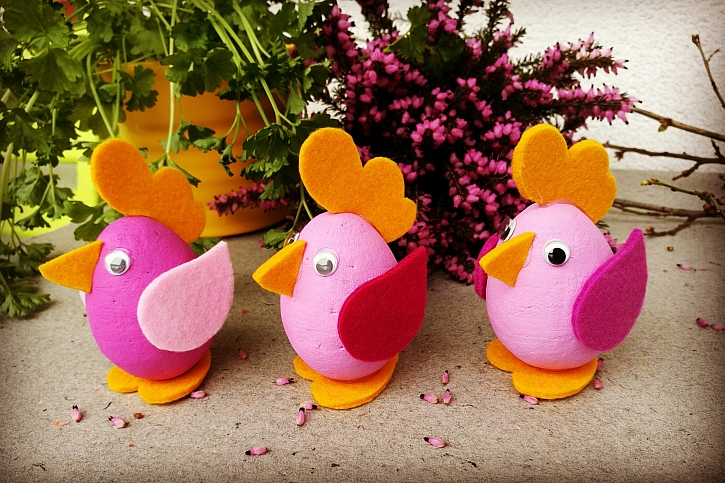 Co budete potřebovat na výrobu velikonočních slepičekpapír na předlohuvajíčka z buničiny (můžete použít i obyčejné vyfouknuté skořápky, jen s nimi musíte pracovat s větší opatrností)silnější plsť v několika odstínech růžové a žluté barvě (zakoupíte ve výtvarných potřebách, někdy i v textilní galanteriitužkuakrylové barvyštětecnůžkynalepovací očka (zakoupíte v papírnictví a ve výtvarných potřebách)tavnou pistolišpejleJak budete postupovat při výrobě velikonočních slepičekVajíčka z buničiny nebo vyfouknuté skořápky napíchněte na špejle, aby se vám s nimi lépe pracovalo a nabarvěte je.Na obyčejný kancelářský papír si tužkou předkreslete a pak vystřihněte šablonky na hřebínek, zobák, křidélko a nožky.Z barevných silnějších plstí si vystřihněte pro slepičky hřebínky, zobáčky, křidélka a nožky.Všechny části slepičky, které jste z plsti vystřihli, nalepte tavnou pistolí na nabarvená vajíčka.Nakonec přilepte i mrkací očka. Některá jsou samolepicí, obyčejná nalepte tavnou pistolí.